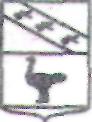 Администрация города ЛьговаКурской областиПОСТАНОВЛЕНИЕОт   01.08.2018 г.	№ 742О внесении изменений в Порядок взимания родительскойплаты за присмотр и уход за детьми в муниципальныхобразовательных организациях города Льгова,реализующих образовательную программудошкольного образованияРуководствуясь Постановлением Администрации Курской области от 13.07.2018 г №562-па «О внесении изменений в Порядок обращения граждан за компенсацией части родительской платы за присмотр и уход за детьми, посещающими образовательные организации, реализующие образовательную программу дошкольного образования, и порядок ее выплаты, утвержденный Постановлением Администрации Курской области от 06.12.2013 №914-па». На основании статьи 65 Федерального закона от 29 декабря 2012 года №273-ФЗ «Об образовании в Российской Федерации»,  Администрация города Льгова Курской области ПОСТАНОВЛЯЕТ:Внести изменения в «Порядок взимания платы с родителей (законных представителей) за присмотр и уход за детьми в муниципальных образовательных организациях города Льгова, реализующих образовательную программу дошкольного образования», утвержденного Постановлением Администрации города Льгова Курской области от 30.08.2013 г. №1414, дополнив пункт 5.1. следующего содержания:«5.1. В случае принятия решения родителем (законным представителем) о направлении средств (части средств) материнского (семейного капитала на оплату присмотра и ухода за ребенком (детьми) в образовательной организации, реализующей образовательную программу дошкольного образования, с одновременным использованием права на получение компенсации в договоре между образовательной организацией, реализующей образовательную программу дошкольного образования, и родителем (законным представителем), получившим в установленном порядке государственный сертификат на материнский (семейный) капитал, указываются:сумма, подлежащая перечислению на счет образовательной организации, реализующей образовательную программу дошкольного образования, из территориального органа Пенсионного фонда Российской Федерации, не включающая в себя сумму средств компенсации родительской платы;сроки перечисления денежных средств;сумма, подлежащая перечислению на счет образовательной организации, реализующей образовательную программу дошкольного образования, родителем (законным представителем), равная размеру компенсации родительской платы.В ежемесячной квитанции об оплате за присмотр и уход за ребенком (далее - квитанция) указывается общая сумма средств с разбивкой на две составляющие: сумма, оплачиваемая за счет средств материнского (семейного) капитала, и сумма для самостоятельной оплаты родителем (законным представителем), подлежащая дальнейшему возмещению в виде компенсации родительской платы.Доля средств для самостоятельной оплаты родителем (законным представителем) должна быть ежемесячно внесена в соответствии с квитанцией в установленный договором срок".Постановление вступает в силу с 01 августа 2018 года.И.о. Главы  города                                                 	А.С. Клемешов